ECOLE SAINT CHARLES NOTRE DAME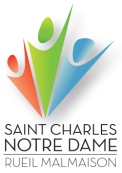 RENTREE DES ELEVESlundi 3 septembre 2018Les services de cantine (sauf MS et PS), garderie et étude fonctionneront dès le 3 septembre.Accueil des élèves et des parents dans la cour CM2 : 9h00CM1 : 9h15CE2 : 9h30CE1 : 9h45CP : 10h00Accueil des élèves et des parents dans la classe GS : 10h15MS : 13h30En ce qui concerne les élèves de petite section vous avez reçu un courrier personnalisé.